                                                        Taller  Perc y Org.Elect 2020            III° y IV° Grado Primaria                                                            Prof. Ángel Urdániga      Nombre y Apellido………………………………………………………Gdo………Secc….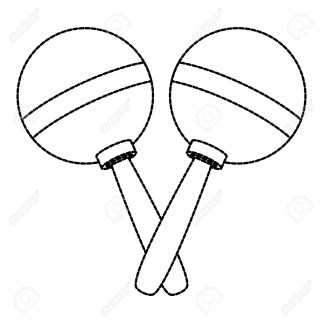 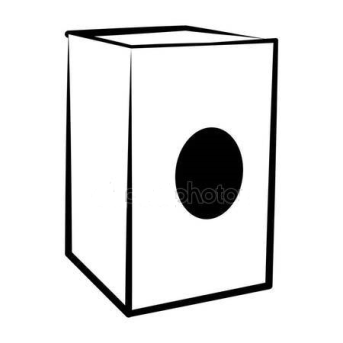 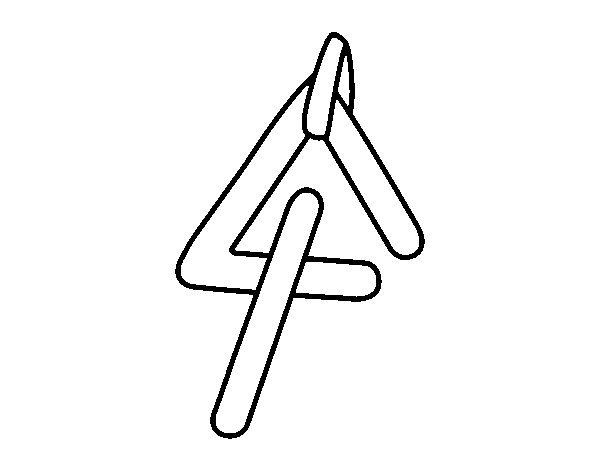 ………………………                              …………………………….                                           ……………………….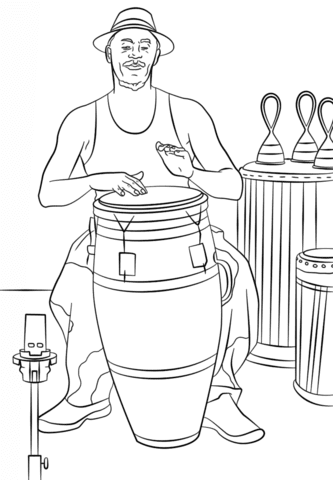 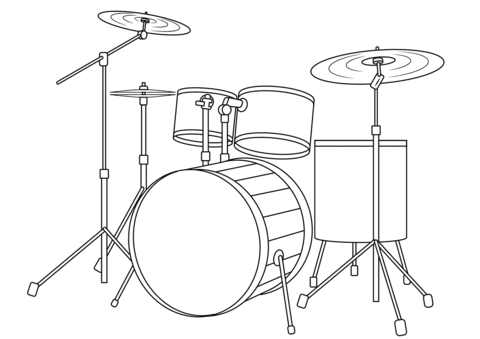                                                                                 …………………………………                                                                             …………………………………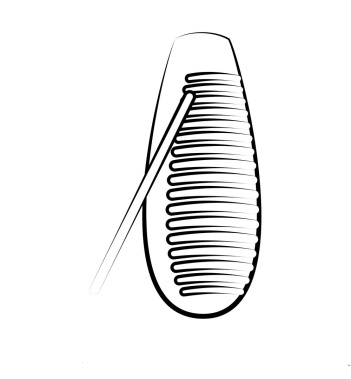 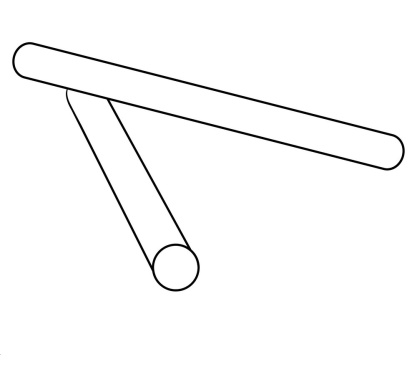 ……………………………..                                                                                      …………………………….